TITRE,  PAGE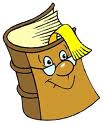  Recherches : je me pose des questions : Qui raconte ? Puis-je lui faire confiance ? Qu’est-ce qui se passe ? Que font les personnages et pourquoi ? Que veulent-ils vraiment ?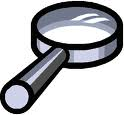 Nom du personnage ou du lieu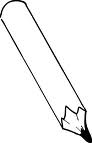 Dessin ou description, fidèle au texte Recherches : je me pose des questions : Qui raconte ? Puis-je lui faire confiance ? Qu’est-ce qui se passe ? Que font les personnages et pourquoi ? Que veulent-ils vraiment ?Nom du personnage ou du lieuDessin ou description, fidèle au texteDevinette : Que va-t-il se passer ensuite ? Pourquoi est ce que je le pense ? qu’est-ce que ça aura comme conséquences sur les personnages de l’histoire ?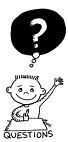 Nom du personnage ou du lieuDessin ou description, fidèle au texteChoses à retenir : Je crée des liens : ça ressemble à/ ça me rappelle/ je me demande bien pourquoi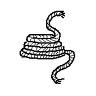 Ce que je ne comprends pas :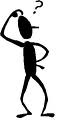 